О внесении изменений в постановление администрации Тербунского муниципального района Липецкой области от 27.09.2021г. №131 «Об утверждении Состава антинаркотической комиссии в Тербунском муниципальном районе Липецкой области»В связи с кадровыми изменениями, в целях обеспечения взаимодействия и координации деятельности органов местного самоуправления, правоохранительных структур и общественности по профилактике и противодействию незаконному обороту наркотических средств, психотропных веществ и их прекурсоров, руководствуясь ст.39 Устава Тербунского муниципального района Липецкой области, администрация Тербунского муниципального района П О С Т А Н О В Л Я Е Т:1. Внести в постановление администрации Тербунского муниципального района Липецкой области от 27.09.2021 г. №131 «Об утверждении Состава антинаркотической комиссии в Тербунском муниципальном районе Липецкой области» следующие изменения:приложение к постановлению изложить в редакции согласно приложению к настоящему постановлению.2. Контроль за исполнением настоящего постановления оставляю за собой.Глава администрации района			                               С.Н.БарабанщиковКононова Марина Александровна8(47474) 21067Приложение к постановлению                                                                                     от  13.12.2021 № 185Приложение к постановлению                                                                                     от 27.09.2021 №131СОСТАВантинаркотической комиссии в Тербунском муниципальном районе Липецкой областиБарабанщиков Сергей Николаевич – глава администрации Тербунского муниципального района, председатель комиссии.Шатохина Лариса Александровна - заместитель главы администрации Тербунского муниципального района, заместитель председателя комиссии.Кононова Марина Александровна – главный специалист-эксперт отдела организационно-кадровой и правовой работы администрации района, секретарь комиссии.Члены комиссии:Морозов Сергей Витальевич - председатель Совета депутатов Тербунского муниципального района (по согласованию).Киселев Владимир Вячеславович - начальник МО МВД России «Тербунский»  (по согласованию).Мартынюк Полина Федоровна - начальник отдела образования администрации  района.Харитонова Екатерина Анатольевна - начальник отдела культуры, физкультуры, спорта и молодежной политики администрации района.Ульшина Галина Алексеевна - заместитель председателя комиссии по делам несовершеннолетних и защите их прав администрации района.Габулов Олег Цараевич - главный врач ГУЗ «Тербунская МРБ» (по согласованию).Тищенко Ольга Михайловна – заместитель директора ОБУ «Центр социальной защиты населения по Тербунскому району».Гулевский Валентин Валерьевич – директор «Центр занятости населения в Тербунском районе».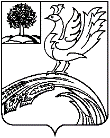 АДМИНИСТРАЦИЯ ТЕРБУНСКОГО МУНИЦИПАЛЬНОГО РАЙОНА ЛИПЕЦКОЙ ОБЛАСТИП О С Т А Н О В Л Е Н И ЕАДМИНИСТРАЦИЯ ТЕРБУНСКОГО МУНИЦИПАЛЬНОГО РАЙОНА ЛИПЕЦКОЙ ОБЛАСТИП О С Т А Н О В Л Е Н И ЕАДМИНИСТРАЦИЯ ТЕРБУНСКОГО МУНИЦИПАЛЬНОГО РАЙОНА ЛИПЕЦКОЙ ОБЛАСТИП О С Т А Н О В Л Е Н И Е13.12.2021с. Тербуны№185